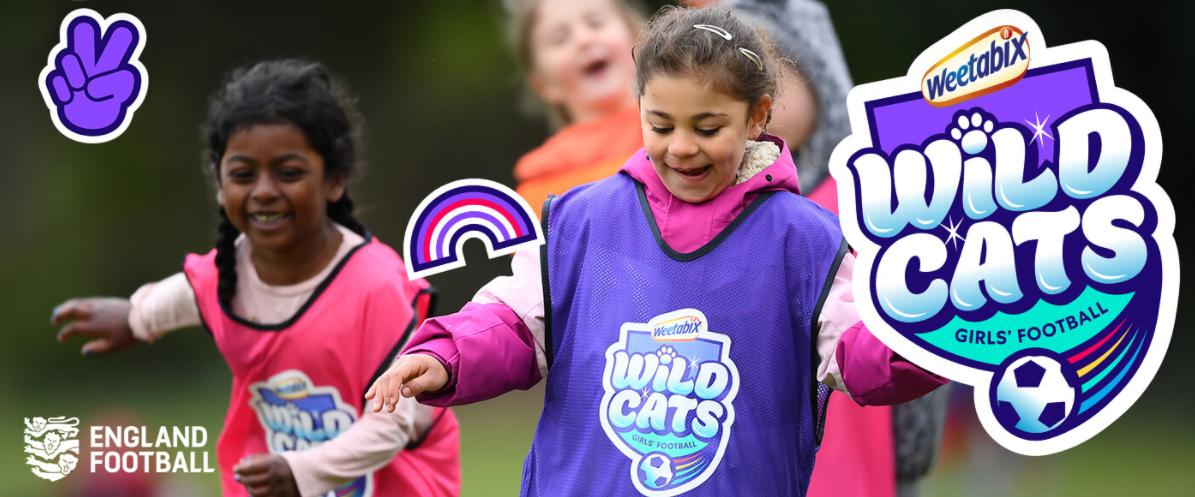 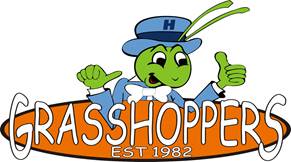 Chantry Grasshoppers Football Club (Girls/Ladies) FC  - Established in 1982-2022Our Weetabix Wildcats Weekly Sessions for ALL Girls Aged 5-11 years old.Weetabix Wildcats video can be found at https://youtu.be/0ZbyycIyqccCAN YOU HELP US ?? We are looking for Girls who would like to haveFUN	 		MAKE FRIENDS 		PLAY FOOTBALL If so please get in contact withNick Ward // Mobile Number 07801968655 // email froggernelaine@aol.comWebsite chantry-grasshoppers-football-club.my-free.websiteOur Summer WEEKLY sessions are held EVERY SATURDAY MORNINGS from 9-10am atBourne Park, Paddling Pool endCost–FREE then £3 per session per week PLEASE SHARE with family and friends at school, brownies, beavers, cubs, play groups, or any other clubs that the children are attending.Our sessions are run for ALL ages from 5 to 11, Inclusive sessions for ALL, Beginners onwards. All our coaches are FA Level 1 Minimum Qualified and  have a Valid / current FA CRC check completed PRIOR to starting our sessions. WE LOOK FORWARD TO WELCOMING YOU TO OUR SESSIONS 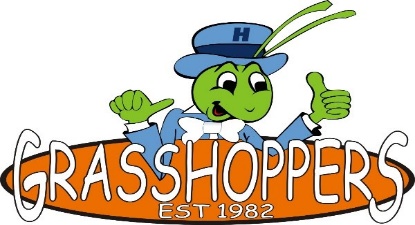 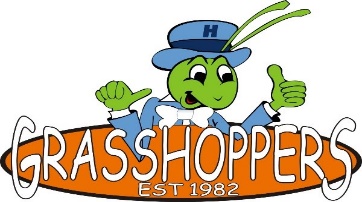 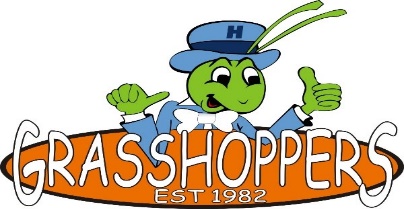 